                                                     УТВЕРЖДАЮ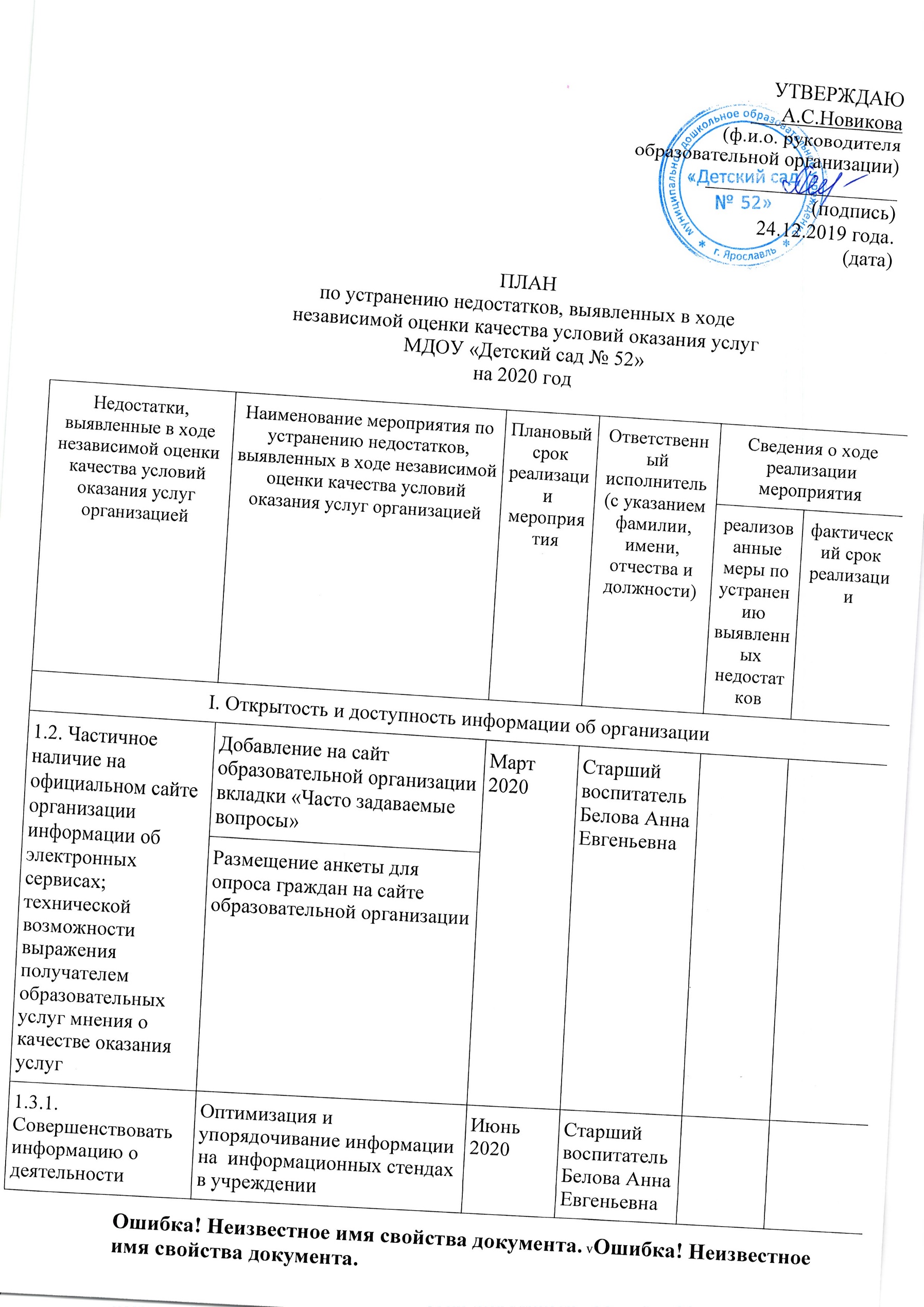                                         ___А.С.Новикова                                         (ф.и.о. руководителя образовательной организации)                                                ___________________                                                     (подпись)                                                24.12.2019 года.                                                      (дата)ПЛАНпо устранению недостатков, выявленных в ходенезависимой оценки качества условий оказания услуг 
МДОУ «Детский сад № 52»на 2020 годНедостатки, выявленные в ходе независимой оценки качества условий оказания услуг организациейНаименование мероприятия по устранению недостатков, выявленных в ходе независимой оценки качества условий оказания услуг организациейПлановый срок реализации мероприятияОтветственный исполнитель (с указанием фамилии, имени, отчества и должности)Сведения о ходе реализации мероприятия Сведения о ходе реализации мероприятия Недостатки, выявленные в ходе независимой оценки качества условий оказания услуг организациейНаименование мероприятия по устранению недостатков, выявленных в ходе независимой оценки качества условий оказания услуг организациейПлановый срок реализации мероприятияОтветственный исполнитель (с указанием фамилии, имени, отчества и должности)реализованные меры по устранению выявленных недостатковфактический срок реализацииI. Открытость и доступность информации об организации I. Открытость и доступность информации об организации I. Открытость и доступность информации об организации I. Открытость и доступность информации об организации I. Открытость и доступность информации об организации I. Открытость и доступность информации об организации 1.2. Частичное наличие на официальном сайте организации информации об электронных сервисах; технической возможности выражения получателем образовательных услуг мнения о качестве оказания услугДобавление на сайт образовательной организации вкладки «Часто задаваемые вопросы»Март 2020Старший воспитатель Белова Анна Евгеньевна1.2. Частичное наличие на официальном сайте организации информации об электронных сервисах; технической возможности выражения получателем образовательных услуг мнения о качестве оказания услугРазмещение анкеты для опроса граждан на сайте образовательной организацииМарт 2020Старший воспитатель Белова Анна Евгеньевна1.3.1. Совершенствовать информацию о деятельности  организации, размещенную на общедоступных информационных ресурсах (информационные стенды в помещении)Оптимизация и упорядочивание информации на  информационных стендах в учрежденииИюнь2020Старший воспитатель Белова Анна Евгеньевна1.3.2. Совершенствовать информацию о деятельности  организации, размещенную на общедоступных информационных ресурсах  (на официальном сайте в сети интернет)Оптимизация и упорядочивание информации на сайте образовательной организацииЯнварь2020Старший воспитатель Белова Анна ЕвгеньевнаII. Комфортность условий предоставления услугII. Комфортность условий предоставления услугII. Комфортность условий предоставления услугII. Комфортность условий предоставления услугII. Комфортность условий предоставления услугII. Комфортность условий предоставления услуг2.3. Частичная неудовлетворенность комфортностью условий:- Отсутствие дороги и освещения на пути в ДОУ (ул. Университетская) Повторное направление писем в вышестоящие организации с целью  информирования о состоянии подъездных путей, тротуаров и освещения по пути к образовательной организации и установки прожекторов освещенияСентябрь 2020ЗаведующийНовиковаАнна Сергеевна - Старая мебель в раздевальных комнатахОбновление мебели для присмотра и уходаПо мере финансированияЗаведующийНовиковаАнна Сергеевна III. Доступность услуг для инвалидовIII. Доступность услуг для инвалидовIII. Доступность услуг для инвалидовIII. Доступность услуг для инвалидовIII. Доступность услуг для инвалидовIII. Доступность услуг для инвалидов3.2. Низкий уровень доступности образовательной деятельности для инвалидовРазработка альтернативной версии сайта организации для инвалидов по зрениюФевраль 2020Старший воспитатель Белова Анна Евгеньевна3.2. Низкий уровень доступности образовательной деятельности для инвалидовОбучение сотрудников организации  по сопровождению инвалидов в помещении организацииПо плану повышения квалификации на 2020-2021 годСтарший воспитатель Белова Анна ЕвгеньевнаIV. Доброжелательность, вежливость работников организации IV. Доброжелательность, вежливость работников организации IV. Доброжелательность, вежливость работников организации IV. Доброжелательность, вежливость работников организации IV. Доброжелательность, вежливость работников организации IV. Доброжелательность, вежливость работников организации 4.1.,4.3. Выше среднего уровня доброжелательность и вежливость работников организации Семинар – практикум для работников ДОУ «Школа вежливости»Март 2020Старший воспитатель Белова Анна ЕвгеньевнаV. Удовлетворенность условиями оказания услугV. Удовлетворенность условиями оказания услугV. Удовлетворенность условиями оказания услугV. Удовлетворенность условиями оказания услугV. Удовлетворенность условиями оказания услугV. Удовлетворенность условиями оказания услуг5.1. Недостаточная освещенность территории ДОУУстановка дополнительного освещенияПо мере финансированияЗавхоз Лаврова Н.В.Устаревшая материально – техническая базаЗамена оконных блоков, дверейПо мере финансированияЗавхоз Лаврова Н.В.5.2. Недостаточная удовлетворенность графиком работыИзучение запроса родителей (законных представителей) по изменению графика работы учрежденияВ течение годаСтарший воспитатель Белова Анна Евгеньевна